Основною запорукою щедрого врожаю є якісне насіння. До вибору асортименту насіння і садивного матеріалу потрібно відноситися відповідально, щоб уникнути ризику придбання неякісного і несхожого насіння.Відповідно до Закону України «Про насіння і садивний матеріал» відділ визначення посівних якостей насіння та товарних якостей садивного матеріалу Державної установи «Кіровоградська обласна фітосанітарна лабораторія» здійснює визначення посівних якостей насіння та товарних якостей садивного матеріалу за такими показниками:аналізування чистоти та відходу насіння;аналізування домішки насіння інших рослин;аналізування схожості та енергії проростання насіння;аналізування життєздатності насіння;аналізування вологості насіння;аналізування маси 1000 насінин;аналізування зараженості насіння хворобами;аналізування заселеності насіння шкідниками.Після проведення аналізування видається Протокол випробування проби насіння.Лабораторному випробуванню підлягають насіння зернових, зернобобових, олійних, технічних, овочевих, баштанних, кормових та квітково-декоративних культур. 	ДУ «Кіровоградська обласна фітосанітарна лабораторія» акредитована згідно ДСТУ ISO/IEC 17025:2019 та отримала Атестат про акредитацію № 201185 від 07 березня  2019 р., який дійсний до 06 березня 2024 року.Наші контакти:ДУ «Кіровоградська обласна фітосанітарна лабораторія», м. Кропивницький, вул. Художника Ярошенка, 1. Телефон – (0522) 27-07-25, 066 4261993. Також допускається доставка зразків поштою.Більше інформації можна знайти на сайті лабораторії: http://fitolab.kr.ua/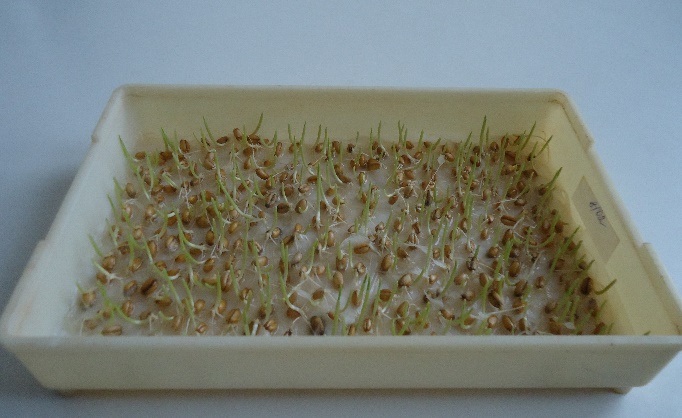 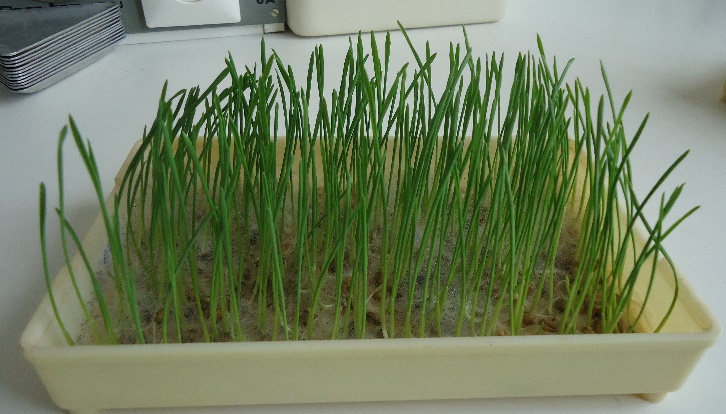 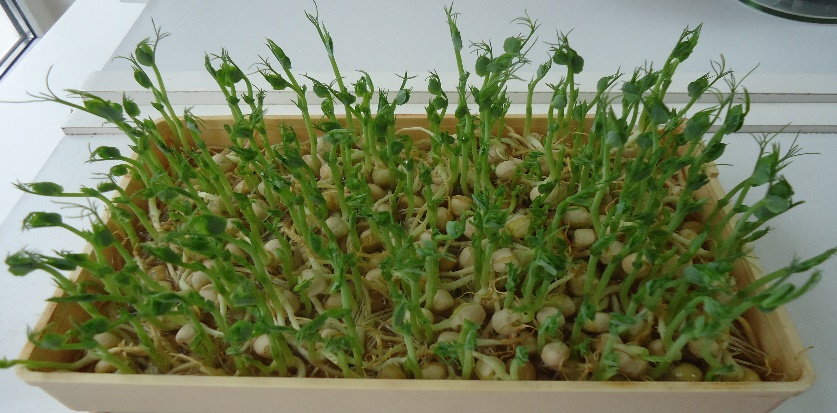 